Facultad de Ciencias del Mar y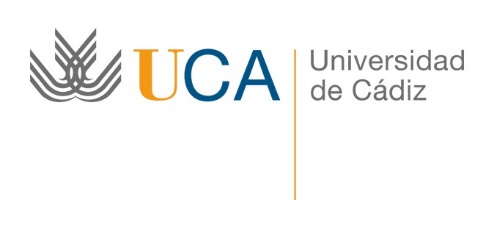 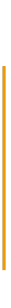 AmbientalesDecanatoCampus Río San Pedro 11510Puerto Real, (Cádiz) Tlf. 956 016041Paso 3.JUSTIFICACIÓN DE ASISTENICA A EXAMEND./Dña. ________________________________________________________________________Informa que el alumno :_                                                                                    ________________________se ha presentado al examen de la asignatura:                                                           ____________________________________________________________el día            _ de                                 de             . Hora de entrada: ______________ Hora de salida: ______________Puerto Real,    		de   	de 202 (Firma)Sra. Decana de la  Facultad de Ciencias del Mar y Ambientales